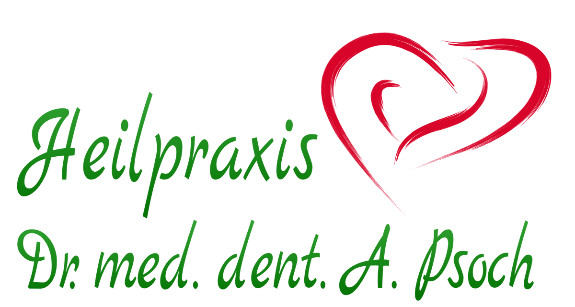 Zahnarzt – Angst – FragebogenWie stark beeinträchtigt Zahnarzt-Angst Ihr Leben?Dieser Test beurteilt Ihre psychosoziale Beeinträchtigung und Ihren vermutlichen zahnärztlichen Behandlungsbedarf.Meine Gefühle bezogen auf die Zähne1. Meine Zähne sind mir peinlich. 						Ja		Nein 2. Ich schäme mich wegen meiner Zähne. 					Ja 		Nein 3. Ich spreche mit niemandem über meine Zähne. 				Ja 		Nein 4. Ich habe Angst, dass ein Zahnarzt mich wegen     meiner Zähne lächerlich macht. Ja 		Nein 5. Ich habe Angst, dass ein Zahnarzt mich wegen    meiner Zähne beschimpft. 							Ja 		Nein 6. Ich habe Hemmungen, mit einem Zahnarzt zu sprechen. 		Ja		Nein 7. Ich wurde schon von meiner Umgebung hochmütig belächelt. 		Ja 		Nein 8. Ich wurde schon in einer Zahnarztpraxis gedemütigt. 			Ja 		Nein Vermutliche Ursache meiner Zahnarztangst: 9.  Traumatisches Erlebnis beim Zahnarzt in der Kindheit 			Ja 		 Nein 10. Traumatisches Erlebnis beim Zahnarzt als Erwachsener 		Ja		 Nein 11. Extremer Brechreiz oder Würgereiz 					Ja		 Nein 12. Angst, bei Abdrücken zu ersticken 					Ja		 Nein In welchen Aussagen finden Sie sich wieder? 13. Ständig dreht sich in meinem Kopf alles um dieses Problem. 		Ja		 Nein 14. Mein beruflicher Erfolg wird durch meine       Zahnarztangst behindert. 							Ja 		Nein 15. Meine Zahnarztprobleme rauben mir den Schlaf. 			Ja		 Nein 16. Meine Freizeitaktivitäten leiden unter meiner Zahnarztangst. 		Ja		 Nein 17. Mein Sexualleben wird durch meine       Zahnarztangst negativ beeinflusst.					Ja		 Nein 18. Meine Zahnarztangst mindert mein Selbstwertgefühl. 			Ja		 Nein 19. Meine Zahnarztangst führt mich in eine gewisse soziale       Isolation und zum Verlust meines gesellschaftlichen Ansehens. 	Ja		 Nein 20. Die Auswirkungen der Zahnarztphobie bedrohen meine Existenz.	Ja		 Nein 21. Ich befürchte den Verlust meines gesellschaftlichen Ansehens. 	Ja		 Nein Kontrollierbarkeit meiner Zahnarztangst 22. Ich kann meine Zahnarzt-Probleme gut verbergen. 			Ja		 Nein 23. Der Aufwand dazu ist groß und sehr belastend – aber ich      kann die Selbstbeherrschung zunächst wahren. 				Ja		 Nein 24. Meine Selbstbeherrschung bröckelt oder bricht schlagartig zusammen bei:Bildern von Zähnen 						Ja	 NeinGesprächen über Zähne 					Ja	 Neinverständnislosen Reaktionen in der Zahnarzt-Praxis 	Ja	 Neindem Betreten einer ZA-Praxis				Ja	 Nein25. Wie reagiert Ihr Körper, wenn ein Zahnarzt-Termin kurz bevorsteht? Schweißausbrüche 			Ja	 NeinZittern 				Ja	 NeinBrechreiz 				Ja	 NeinHerzrasen 				Ja	 NeinÜbelkeit 				Ja	 NeinKurzatmigkeit 			Ja	 NeinAtemnot 				Ja	 NeinDurchfall 				Ja	 NeinKörperverkrampfung 			Ja	 Nein Selbstmordgedanken 			Ja	 NeinAngst vor Kontrollverlust 		Ja	 NeinBrust- bzw. Herzschmerzen 		Ja	 Nein26. Das Angebot, mit einem anderen Angstpatienten      darüber zu sprechen, hätte mir die Kontaktaufnahme erleichtert.	Ja		Nein 27. Wenn 0 keine Angst bedeutet und 100 einer Todesangst entspricht, wo würden Sie sich Ihrem Gefühl nach eintragen, wenn die Behandlung beginnt.0%……………………………………… (50%)……………………………………100%Wovor haben Sie konkret WIEVIEL Angst in Prozent, wenn 0% keine Angst bedeutet und 100% einer Todesangst entspricht? Bitte in Prozentangaben antworten (z.B.: 32%)!28. Den Reaktionen des ZA, der ZÄ oder des Personals?		______________________29. Der Wahrheit über den Zustand Ihrer Zähne?			______________________30. Der Untersuchung mit Spiegel und Sonde?			______________________31. Dem typischen Geruch von Zahnarzt?				______________________32. Dem unangenehmen Licht der Untersuchungslampe? 		______________________33. Dem unangenehmen Geschmack?				______________________34. Dem Kontrollverlust in der Behandlungssituation? 		______________________35. Wieviel Angst haben Sie vor dem typischen Bohrgeräusch?	______________________36. Wieviel Angst haben Sie vor einer Spritze im Mund? 		______________________37. Wieviel Angst haben Sie KEINE Spritze zu bekommen? 	______________________38. Wie hoch ist Ihre Angst davor, dass es schmerzhaft wird? 	______________________Vielen Dank für das Ausfüllen diese Fragebogen und Ihre Mitarbeit!Heidelberg, den 						Name in Druckschrift:PS: 	Wie sind Sie auf mich aufmerksam geworden? 	(bitte ankreuzen)Internet Flyer persönliche Empfehlung Wartezimmer Aushangandere